PROGRAM Szkolenia Prezesów i Aktywu ZNP Okręgu Podlaskiego 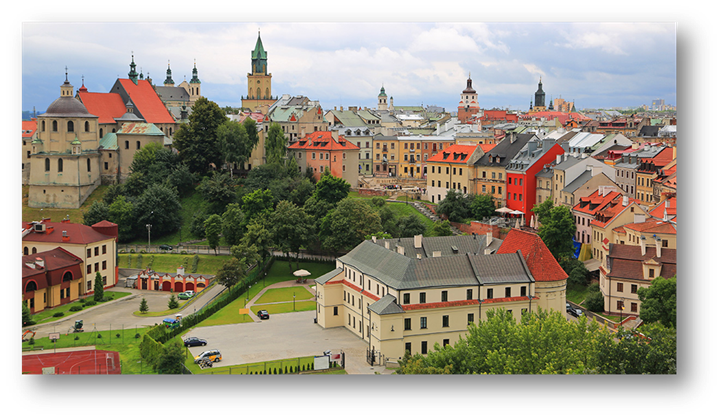                                                Lublin, 30.06 – 03.07.2016 r.30.06.2016r. (czwartek)5.00  Wyjazd z Suwałk (przez Augustów-Grajewo-Mońki-Białystok-Bielsk Podlaski-Siemiatycze-Lublin)     13.30  Zakwaterowanie i obiad w Hotelu LOGOS w Lublinie14.30 - 16.00 Wspólne posiedzenie Prezydiów Zarządów Okręgu w Lublinie i w Białymstoku16.15 - 18.30 Bieżąca sytuacja w oświacie i ZNP – Sekretariat ZG ZNP      19.00 Kolacja01.07.2016r. (piątek)                                                          7.30  Śniadanie8.00 - 14.00 Blok szkoleniowy:      1. „Oddział ZNP – dokumentacja, zasady funkcjonowania ciał statutowych, działalność, sprawozdawczość, wizerunek ”   2. „Uprawnienia Rad Pedagogicznych”14.00 Obiad15.00 - 19.00 Zwiedzanie Lublina z przewodnikiem20.00 - 24.00 Uroczysta Kolacja02.07.2016r. (sobota)8.00  Śniadanie8.30  Wyjazd na wycieczkę: Lublin - Sandomierz - Kazimierz Dolny - Nałęczów - Lublin  19.00 Kolacja03.07.2016r. (niedziela)8.00 Śniadanie8.30 - 9.15  posiedzenie Prezydiów Sekcji AiO i EiR oraz OKR9.30  Posiedzenie Zarządu Okręgu Podlaskiego ZNP                                                                  11.30  Podsumowanie szkolenia12.30  Obiad13.00  Wyjazd z Lublina